BAB I	PENDAHULUAN	Latar BelakangPendidikan sebagai suatu proses, baik berupa pemindahan maupun penyempurnaan akan melibatkan dan mengikut sertakan berbagai komponen dalam rangka mencapai tujuan sesuai dengan yang diharapkan. Pendidikan juga merupakan  sarana  untukmenciptakan manusia yang berkualitas dan berpotensi dalam  arti yang seluas-luasnya, melalui  pendidikan akan terjadi proses pendewasaan diri sehingga  didalam proses pengambilan keputusanterhadap suatu masalah yang dipakai selalu disertai dengan rasa tanggung jawab yang besar. Pendidikan mempunyai perencanaan yang sangat menentukan perkembangan setiap individu, terutama bagi pembangunan bangsa dan negara. Perkembangan dan kemajuan suatu bangsa sangat berkaitan dengan pendidikan.                                                                                    Pendidikan anak usia dini adalah suatu upaya pembinaan yang ditujukan kepada anak sejak lahir sampai dengan usia 6 tahun yang dilakukan melalui pemberian rangsangan untuk membantu pertumbuhan dan perkembangan baik jasmani maupun rohani agar anak memiliki kesiapan dalam memasuki pendidikan yang lebih lanjut. Demikian menurut Undang-undang No. 20 Tahun 2003 Tentang Sistem Pendidikan Nasional Pasal 1 ayat 1 bahwaPendidikan adalah usaha sadar dan terencana untuk mewujudkan suasana belajar dan proses pembelajaran agar peserta didik secara aktif mengembangkan potensi dirinya untuk memiliki kekuatan spiritual keagamaan pengendalian diri, kepribadian, kecerdasan, akhlak mulia, serta keterampilan yang dimiliki dirinya, masyarakat dan bangsa.Pada  pendidikan  anak  usia  dini, perkembangan  merupakan  proses perubahan  dimana anak  belajar  menguasai  hal-hal  ketingkat  yang  lebih tinggi dari berbagai aspek diantaranya aspek sosial emosional, fisik motorik, kognitif, bahasa serta moral dan nilai-nilai agama. Sekalipun kelihatannya terpisah-pisah, aspek – aspek tersebut sebenarnya saling berhubungan dan saling mempengaruhi satu sama  lain. Salah satu aspek  perkembangan  anak usia dini yang paling penting adalah aspek perkembangan bahasa. Masalah bahasa dalam pendidikan memiliki peranan yang sangat penting. Pendidikan di Indonesia menempatkan sebagai salah satu  bidang  studi yang diajarkan di sekolah.  Bahasa merupakan alat komunikasi yang  sangat  penting  dalam  kehidupan  manusia  karena  di samping berfungsi untuk  menyatakan  fikiran dan perasaan kepada orang lain juga berfungsi sebagai alat untuk  memahami perasaan dan fikiran orang lain, serta memberikan pengetahuan  kebahasaan   agar  anak lebih mampu mengetahui dan menguasai bahasa dengan sebaik-baiknya.Pada  masa  kanak-kanak adalah  usia  yang paling tepat untuk mengembangkan bahasa. Pada masa ini sering disebut masa “Golden Age” dimana anak sangat peka mendapatkan  rangsangan,baik yang berkaitan dengan aspek fisik,motorik, intelektual, sosial, emosional maupun bahasa. Usia Taman Kanak-kanak adalah usia untuk  memperoleh berbagai macam pengalaman belajar, namun pada anak usia taman  Kanak-kanak  pembelajaran  dilaksanakan  dengan cara bermain sambil belajar dan sebaliknya beljar sambil bermain. 	Salah satu komponen kemampuan berbahasa adalah kemampuan membaca awal. Belajar membaca pada anak usia dini akan membantu anak-anak untuk lebih memahami lingkungan, berinteraksi dengan orang lain dalam keluarga maupun dalam mengekspresikan keinginan dan kreativitasnya.Fenomena yang  terjadi di Taman kanak-kanak Mar-mar Kecamatan Burau, Kabupaten Luwu Timur, bahwa kemampuan membaca awal anak kurang. Hal ini terlihat  tanda-tanda  yang  tampak   pada  keseharian  mereka, misalnya  tidak mampu dalam menyebutkan simbol-simbol huruf yang dikenal, tidak dapat menyebutkan kata yang mempunyai huruf awal yang sama serta tidak dapat menyebutkan nama benda yang suara huruf awalnya sama, selalu mengantuk, sehingga gairah belajar kurang, bahkan anak tidak mau ke sekolah, Kurangnya motivasi guru terhadap anak untuk mengenal huruf dan kurangnya anak yang memanfaatkan waktunya untuk melihat berbagai macam gambar yang menarik serta kurangnya pemberian stimulasi keaksaraan pada kegiatan di luar sentra bahasa. Disinilah peran guru sangat dibutuhkan dalam mengembangkan bahasa anak usia dini, atau pengembangan bahasa anak pada Taman Kanak-kanak.Berdasarkan fenomena di atas maka peneliti mencoba melakukan penelitian dengan mengangkat judul ’’Peningkatan kemampuan membaca awal anak melalui kartu  huruf  di Taman Kanak-kanak  Mar-mar Kecamatan Burau Kabupaten Luwu Timur’’. Berdasarkan observasi awal yang dilakukan dalam proses pembelajaran  seperti  kegiatan   membaca  awal di Taman Kanak-kanak Mar-Mar Kecamatan Burau Kabupaten Luwu Timur menunjukkan bahwa hasil yang dicapai belum maksimal, dimana  dari 10 jumlah anak hanya 2 orang yang dapat melakukan kegiatan  seperti  menyebutkan  simbol-simbol  huruf yang dikenal, menyebutkan kata  yang  mempunyai  huruf  awal  yang  sama  serta menyebutkan nama benda yang  suara  huruf  awalnya sama. Dengan demikian diharapkan dengan menggunakan  kartu  huruf, anak akan termotivasi dalam belajar membaca awal dan mempermuda anak dalam mengenal simbol-simbol huruf.  Pada anak usia dini peningkatan  kemampuan  membaca  awal  anak dilakukan dengan cara belajar sambil bermain, demikian  sebaliknya bermain sambil belajar agar anak menjadi tertarik dan tidak bosan dalam mengikuti pembelajaran.               Berdasarkan latar belakang yang telah dikemukakan di atas, maka penulis termotivasi  untuk  melakukan suatu penelitian dalam bentuk penelitian tindakan kelas (PTK)  mengenai   peningkatan   kemampuan  membaca awal anak melalui kartu  huruf  di Taman Kanak-kanak  Mar-mar Kecamatan  Burau, Kabupaten Luwu Timur.Rumusan MasalahBerdasarkan  latar  belakang yang telah dikemukakan diatas, maka yang menjadi  permasalahan  dalam  penelitian  ini adalah Bagaimanakah penggunaan kartu  huruf  dalam  meningkatkan  kemampuan membaca awal anak di Taman Kanak-kanak  Mar-Mar  Kecamatan  Burau, Kabupaten Luwu Timur? C. Tujuan PenelitianAdapun tujuan penelitian yang dilakukan adalah untuk mengetahui  penggunaan  kartu huruf dalam meningkatkan kemampuan membaca awal di Taman Kanak-kanak Mar-mar Kecamatan Burau, Kabupaten Luwu Timur.D. Manfaat PenelitianSebuah hasil penelitian diharapkan dapat bermanfaat bagi peneliti dan orang lain. Hasil penelitian ini diharapkan dapat member manfaat antara lain :Manfaat  TeoretisMenambah  pemahaman  penulis  sebagai sumber dalam teori pembelajaran membaca pada umumnya dan khususnya dalam meningkatkan kemampuan membaca  awal anak dengan  menggunakan  kartu  huruf. Menambah  pemahaman  penulis tentang  penyusunan  tugas  akhir.Manfaat praktisUntuk  guru, dapat dijadikan pedoman dalam meningkatan kemampuan membaca awal anak  dan  menambah  wawasan tentang stimulasi yang tepat dan mendorong  agar lebih kreatif dalam menciptakan beragam media dan kegiatan sesuai situasi dan kebutuhan.Untuk  anak   didik, dapat meningkatkan kemampuan membaca awal anak  sebagai  dasar  agar  anak kelak tidak mengalami kesulitan dalam membaca pada jenjang pendidikan selanjutnya.Untuk sekolah, diharapkan dapat memberikan pengembangan mutu pendidikan.Untuk peneliti, sebagai bahan referensi untuk  melakukan penelitian pada permasalahan yang sama.BAB  IIKAJIAN PUSTAKA, KERANGKA PIKIR DAN HIPOTESIS  TINDAKANA  Kajian PustakaTujuan tentang membaca awalPengertian Membaca Awal   Membaca merupakan bagian dari perkembangan bahasa yang dapat diartikan menterjemahkan simbol atau huruf kedalam suara yang dikombinasikan dengan kata-kata agar orang lain dapat memahaminya. Membaca pada anak usia dini disebut membaca permulaan atau membaca awal. Membaca awal adalah suatu proses pengenalan abjad atau huruf demi huruf menjadi satu suku kata dan suku kata demi suku kata menjadi satu kata. Membaca adalah strategi yang efektif yang menggunakan konteks sesuai dengan teks dalam menkontruksikan makna bacaan.Abbas S  (2006:102) menyatakan bahwa:  “Membaca pada hakikatnya adalah suatu aktivitas untuk menangkap informasi bacaan baik yang terssurat maupun yang tersirat dalam bentuk pemahaman bacaan”Menurut Bond (Abdurahman, 2004:20). Bahwa:“Membaca adalah pengenalan symbol-symbol bahasa tertulis yang merupakan stimulus yang membantu proses mengingat tentang apa yang dibaca, untuk membangun suatu pengertian melalui pengalaman yang telah dimiliki”.Pembelajaran  adalah  upaya  mengkreasi  lingkungan dimana  struktur kongnitif anak dapat muncul dan berubah yang bertujuan untuk menyediakan pengalaman  belajar  yang memberi kesempatan kepada anak dalam memperaktekkan operasi-operasi itu.Belajar membaca permulaan, sebaiknya dilakukan melalui pengenalan huruf demi huruf,  secara utuh, demikian suku kata demi suku kata akhirnya dapat menjadi suatu kata yang sempurna dan bermakna. Kemampuan anak untuk mengekspresikan diri dapat dikembangkan  melalui  pengalaman nyata  yang diungkapkan melalui kartu huruf.Kegiatan membaca adalah suatu bentuk komunikasi  tertulis yang mencakup fisik dan mental, dengan membaca melibatkan gerak mata dan ketajaman penglihatan aktivitas mental mencakup ingatan dan pemahaman. Menurut (Anderson,1972:209), Bahwa:        “Membaca awal merupakan suatu proses yang bersifat fisik dan psikologis Proses yang bersifat fisik berupa kegiatan mengamati kegiatan secara viswal. Dengan indra viswal, pembaca mengenali dan membedakan gambar-gambar bunyi serta kombinasinya”.Berdasarkan uraian di atas maka disimpulkan bahwa membaca awal adalah   aktivitas fisik yang melibatkan gerakan mata dan ketajaman penglihatan dengan  pengenalan simbol-simbol bahasa tertulis.Tujuan Membaca Awal di Taman Kanak KanakJasin, dkk (1979:1) menyatakan tujuan membaca permulaan tidak terlepas dari tujuan pendidikan pada umumnya. Kemampuan membaca awal anak lebih diorientasikan pada kemampuan membaca tingkat dasar, yakni kemampuan menyebutkan huruf, maksudnya dapat melafalkan huruf  menjadi bunyi-bunyi bermakna.  Pada tahap ini sangat dimungkinkan anak-anak dapat melafalkan lambang huruf yang dibacanya tanpa diikuti oleh pemahaman terhadap lambang bunyi. Kemampuan Melafalkan huruf ini selanjutnya ditingkatkan menuju pemilihan kemampuan membaca tingkat lanjut, yakni  kemampuan membaca yang sesungguhnya yaitu kemampuan mengubah lambang-lambang tulis menjadi bunyi-bunyi  bermakna disertai  pemahaman  akan lambang-lambang tersebut. Dengan bekal kemampuan  membaca  inilah kemudian anak dipajankan dengan berbagai informasi dan pengetahuan dari berbagai media cetak yang dapat diakses sendiri.  Kemampuan  menulis  permulaan  tidak  jauh berbeda dengan kemampuan membaca awal pada tingkat awal pembelajaran membaca lebih diorientasikan pada kemampuan  yang  bersifat  mekanik. Anak  dilatih  untuk dapat menuliskan lambang-lambang tulis  yang  jika dirangkaikan dalam  sebuah  struktur, lambang-lambang itu menjadi bermakna. Selanjutnya, dengan kemampuan dasar ini secara perlahan-lahan anak diarahkan pada kemampuan menuangkan gagasan, pikiran, perasaan, ke dalam bentuk  bahasa  tulis melalui  lambang-lambang  tulis  yang  sudah dikuasainya. Inilah kemampuan membaca yang sesungguhnya.Anak  yang   kurang  mampu  membaca menandakan  bahwa anak tersebut tidak  mempunyai  kemampuan  yang memadai, tidak hanya pelajaran membaca tetapi  juga  pelajaran lainnya.Kemampuan membaca juga sangat penting bagi dunia anak, sebagai bekal dalam  pendidikan  selanjutnya. Tetapi dalam kegiatan pembelajaran membaca harus dibuat  menarik dan anak diberikan  pem,belajaran yang menyenangkan sehingga anak tidak bosan atau jenuh.  Pembelajaran membaca awal yang menyenangkan dalam  Era  global  yang sudah banyak dipengaruhi oleh berbagai media yang semakin  canggih. Ini  banyak dugaan bahwa tidak semua pendidik bisa memilih atau menggunakan metode sesuai dengan keadaan dan tempat peserta didik tersebut berada. Salahsatu media yang sebaiknya digunakan adalah kartu huruf.  Tahapan-Tahapan Kegiatan Membaca AwalSebagaimana tahapan dalam perkembangan mental dan fisik anak-anak mempunyai tahap perkembangan membaca. Secara khusus perkembangan kemampuan membaca awal pada anak berlangsung beberapa tahap. Menurut  Chorane Eval (dalam Nurbiana Dhieni,2005:5) , perkembangan dasar kemampuan membaca awal sebagai berikut :Tahap fantasi, Pada tahap ini anak mulai belajar    mengguakan buku. Anak mulai berfikir bahwa buku itu penting dengan cara membolak-balik buku.                                                                                   Tahap pembentukan konsep diri, Anak memandang dirinya sebagai pembaca dan mulai melibatkan dirinya dalam kegiatan membaca,pura-pura membaca bukuTahapan membaca gambar, Anak menyadari   cetakan yang tampak dam mulai menemukan kata yang dikenalTahap pengenalan bacaan,  Anak mulai menggunakan tiga sistem                                                                       Tahap membaca lancar,  Anak dapat membaca buku secara bebas.Pada tahap-tahap ini anak mulai suka membuka-buka buku, membolak balik buku, kadang  anak suka membawa buku-buku kesukaannya. Anak  mulai melibatkan diri dalam kegiatan membaca, juga mulai menggunakan bahasa buku meskipun tidak cocok dengan tulisan. Anak  mulai  menemukan  huruf yang sudah dikenalnya, dapat mengungkapkan kata-kata  yang  memiliki  makna dalam dirinya, dapat mengulang kembali cerita yang tertulis atau cerita yang telah didengarnya serta mengenal abjad atau huruf. Anak  mulai  mengingat  kembali  cetakan pada konteksnya, berusaha mengenal tanda-tanda pada lingkungan serta mulai menyebutkan simbol-simbol huruf yang dikenalnya.Pada tahap ini anak dapat membaca mengenal berbagai huruf secara bebas. Dapat membuat perkiraan bahan-bahan bacaan bahkan secara langsung dengan pengalaman anak semakin mudah dibaca dan diingat. 	Faktor-Faktor Yang Mempengaruhi Anak Dalam Membaca Awal.Kemampuan  membaca  seperti  juga  kemampuan  menulis merupakan kegiatan kompleks, artinya banyak hal-hal yang  mempengaruhi seperti lingkungan keluarga, sekolah, dan masyarakat.Menurut Shofi (2008:91-94) terdapat beberapa faktor yang mempengaruhi kemampuan dalam membaca awal yaitu:  Kematangan Mental yaiitu anak telah siap untuk belajarKematangan  visual yaitu kemampuan visual anak dapat berkembang dengan baik.Kemampuan mendengarkan yaitu anak sudah mampu mendengarkan hal-hal yang bagus  yang dapat membantu keberhasilan dalam belajar.Kemampuan bicara yaitu perkembangan bicara ketika hendak  mengucapkan sebuah huruf.Ketrampilan berfikir yaitu sangat membantu ketepatan daya tangkap Anak tehadap materi pelajaranPerkembangan Motorik yaitu perkembangan motorik halus dan motorik Kematangan sosial dan emosional yaitu emosi anak akan lebih mampu bersabar sehingga dapat berkonsentrasi lebih lama.Motivasi yaitu motivasi yang kuat akan mendorong keberhasilan Kajian Tentang Kartu HurufPengertian Kartu HurufMembaca awal dengan meng gunakan kartu huruf sangat praktis dalam  proses pembelajaran khususnya pada peningkatan kemampuan membaca awal anak di Taman kanak-kanak Mar-mar Kecamatan Burau Kabupaten Luwu Timur. Membaca awal merupakan hal yang sangat penting bagi pendidikan anak usia dini.Kartu huruf adalah salah satu alat yang dapat digunakan untuk merangsang anak dalam mengikuti proses pembelajaran.  Menurut (Ahmad, 1994:6) mengatakan bahwa “Kartu Huruf  adalah  jenis alat”. yang merupakan perangsang bagi anak  untuk belajar khususnya dalam Membaca awal pada anak usia dini. Menurut Domain (Musta’in 2008:14)   Kartu huruf adalah alat untuk memperkenalkan huruf pada anak yang  terbuat dari kertas putih yang ditempeli huruf dengan kertas emas berwarna merah sehingga membentuk huruf yang dekat dengan anak.Fungsi  Kartu Huruf Awalnya kartu huruf berfungsi sebagai alat bantu dalam kegiatan pembelajaran yakni berupa sarana yang dapat memberikan kemudahan kepada anak dalam rangka  mengenal huruf dan memberikan  motivasi belajar, dan juga mempertinggi daya serap dan resensi anak terhadap proses pembelajaran.Hamalik (Ashar, 2007:15) mengemukakan bahwa fungsi  kartu huruf dalam proses belajar mengajar  dapat membangkitkan keinginan dan minat yang baru, penggunaan kartu huruf  tehadap orientasi pengajaran akan sangat membantu  keaktifan anak dalam  proses pembelajaran utamanya dalam kegiatan belajar membaca awal.Langkah-Langkah Penggunaan Kartu HurufMenurut (Shinny, 1991: diakses 22 Oktober 2011) Penggunaan kartu huruf dilakukan  dengan berbagai  cara, tergantung  dari tujuan pembelajaran yang hendak dicapai, dimana tujuan pembelajaran tersebut sudah direncanakan sebelum menentukan model kartu huruf. Berdasarkan penggunaan kartu huruf dalam peningkatan kemampuan membaca awal, guru hendaknya melaksanakan kegiatan/persiapan dalam membuat kartu huruf.  Kartu huruf ini dibuat dengan menggunakan  potongan-potongan  kartu  yang setiap kartu ditulisi dengan satu huruf. Kartu-kartu  ini digunakan  untuk  membantu  dan mempermudah  anak dalam belajar mengenal huruf. Cara membuat kartu ini sangat sederhana. Paling bagus jika guru memulai membuat huruf dari nama setiap anak, kemudian  nama benda-benda yang sangat menarik perhatian anak dan berada di sekitar anak. Perlihatkan kartu huruf tersebut satu  demi  satu secara berulang sampai anak dapat  mengetahui  dan  menghafal huruf itu dengan baik dan benar. Setelah  itu  barulah kita beralih ke kartu berikutnya. Untuk lebih menarik perhatian anak, kartu huruf diberi warna yang bervariasi sesuai dengan warna kesukaan anak  pada umumnya. Permainan kartu huruf dapat pula disertai  gambar  yang  menarik  seperti  gambar tangan, telinga, kaki, kepala  kemudian ditulisi huruf- huruf sesuai dengan nama gambar tersebut.Menurut Slamet Suyanto (2005) Penggunaan kartu huruf pada anak TK mempunyai langkah-langkah sebagai berikut :       Guru mempersiapkan alat peraga (kartu huruf)Guru mengkondisikan anak didikGuru memotivasi anak untuk belajarGuru memperkenalkan kartu huruf  yang akan digunakanGuru menyebutkan huruf demi huruf pada kartu huruf yang telah disiapkan Guru memberikan kesempatan pada anak  untuk menyebutkan huruf pada kartu huruf                                                                               Guru memberikan pujian kepada anak yang sudah dapat menyebutkan hurufGuru memberikan motivasi kepada anak yang belum mampu menyebut huruf dengan baik dan benarLangkah-langkah tersebut diupayakan dapat menigkatkan kemampuan membaca awal tersendiri khususnya pada anak usia dini dan membangkitkan gairah untuk menambah semangat dalam mengikuti kegiatan belajar. Penggunaan kartu huruf dapat mempermudah anak untuk dapat memahami apa yang diajarkan khususnya pengenalan simbol-simbol huruf.Beberapa alasan mengapa kartu huruf dapat meningkatkan hasil belajar anak khususnya  dalam  membaca awal.  Menurut Sudjama (2001:2) alasan-alasan tersebut adalah sebagai berikut.Pengajaran akan lebih menarik perhatian anak sehingga dapat menimbulkan motivasi anak,  bahan  pengajaran akan lebih jelas maknanya sehingga dapat lebih dipahami oleh anak dan memungkinkan anak lebih menguasai tujuan pengajaran yang lebih baik.Metode mengajar akan lebih bervariasi sehingga anak lebih terfokus dan guru tidak kehabisan tenaga.Indikator Kemampuan Membaca awal	Membaca awal pada anak usia taman kanak-kanak pada prinsipnya berkembang berdasarkan yang dialaminya dan sangat tergantung pada proses perkembangan yang dimiliki anak. Indikator dalam Dinas Pendidikan Nasiaonal Peraturan Menteri Pendidikan Nasional No. 58 Tahun 2009 (Departemen Pendidikan Nasional). Indikator Kemampuan membaca awal adalah:Menyebutkan simbol-simbol huruf yang dikenalMenyebutkan kata yang mempunyai huruf awal yang samaMenyebutkan  nama benda yang suara huruf awalnya sama                         Kerangka PikirDalam  penelitian   ini, untuk  meningkatkan  kemampuan  membaca  awal anak  di Taman  Kanak-Kanak  Mar-mar  Kecamatan  Burau  Kabupaten Luwu Timur,  penulis  memfokuskan   penelitian  pada  peningkatan kemampuan membaca awal anak  melalui kartu huruf.  Kemampuan anak  dalam  menggunakan  kartu  huruf   merupakan  salah  satu kunci dalam meningkatkan pemahaman terhadap  setiap  pembelajaran yang akan disampaikan oleh guru.  Pembelajaran bermain kartu huruf merupakan suatu kegiatan  atau  proses.  Proses  tersebut  seperti tahap memahami, tahap mengevaluasi dan  tahap  menanggapi  sehingga  dalam proses kegiatan belajar mengajar  tahap  demi tahap harus dikuasai oleh guru dan anak, sehingga anak mampu memahami pelajaran dengan baik. Pembelajaran  yang  menyenangkn dapat berjalan dengan baik apabila ditunjang oleh  suasana belajar  dan posisi ruangan menyenangkan yang dapat menarik  perhatian  anak.  Jadi dalam kegiatan  pembelajaran  dengan  menggunakan  kartu huruf   bertujuan  agar  anak  tidak bosan dan tidak  jenuh selama proses pembelajaran berlangsung dan lebih termotivasi untuk mengikuti proses pembelajaran  utamanya  dalam  pengenalan  simbol-simbol  huruf.  Pengenalan huruf   dilakukan  dengan  mempersiapkan segala media yang akan digunakan seperti kartu huruf. Kartu huruf ini satu per satu mulai diperlihatkan pada anak disertai dengan penjelasan dari guru.Berdasarkan uraian di atas maka peneliti memiliki dasar penelitian perkembangan kemampuan  membaca awal anak sehingga  digunakan indikator penilaian yang berdasar pada peraturan pemerintah nomor 58 tahun 2009 tentang standar pendidikan anak usia dini. Untuk lebih jelasnya dapat dilihat pada kerangka pikir dibawah ini : Gambar 2. 1 Kerangka PikirHipotesis  TindakanBerdasarkan kerangka pikir diatas, maka dapat dirumuskan hipotesis penelitian ini  sebagai berikut:“Jika  kartu  huruf digunakan,  maka  kemampuan  membaca  awal anak di Taman  Kanak-kanak  Mar-Mar  Kecamatan   Burau Kabupaten Luwu Timur dapat meningkat”BAB IIIMETODE PENELITIANPendekatan dan Jenis Penelitian Pendekatan  PenelitianPendekatan yang digunakan dalam penelitian ini adalah pendekatan kualitatif bertujuan untuk menggambarkan keadaan atau status fenomena. Dalam hal ini peneliti hanya ingin mendeskripsikan hal yang berhubungan dengan pengembangan bahasa, kemampuan membaca awal anak melalui kartu huruf pada saat kegiatan pembelajaran berlangsung. Jenis penelitian         Jenis  penelitian dalam penelitian ini adalah Penelitian Tindakan Kelas (PTK). Dalam hal ini peneliti mengamati perkembangan bahasa, Kempuan membaca awal anak  melalui kartu huruf yang dicapai pada setiap tahap pelaksanaan pembelajaran  yang meliputi perencanaan, pelaksanaan tindakan, observasi dan refleksi Fokus PenelitianSasaran  penelitian  ini  adalah  difokuskan  pada  anak Taman Kanak-kanak Mar-mar  Lagego  Kecamatan  Burau Kabupaten  Luwu  Timur dengan menggunakan kartu huruf dalam meningkatkan  kemampuan  membaca awal. Yang dimaksudkan dalam  penelitian ini adalah : Proses  pembelajaran, yaitu mengamati  aktivitas  mengajar  guru dan aktivitas  belajar anak tentang  penggunaan  kartu  huruf  dalam  meningkatkan   kemampuan membaca awal anak di Taman Kanak-kanak Mar-mar  Kecamatan  Buarau Kabupaten  Luwu TimurKemampuan  anak  dalam  membaca  awal yaitu dalam proses kegiatan belajar mengajar baik pada kegiatan siklus I maupun siklus II, dilakukan penelitian  hasil belajar untuk mengetahui ada tidaknya peningkatan kemapuan  membaca  awal  pada  anak.Setting dan Subjek Penelitian	Penelitian ini dilaksanakan di Taman Kanak-kanak  Mar-mar Lagego Kecamatan  Burau  Kabupaten  Luwu  Timur  dengan  jumlah  anak didik sebanyak 10 orang sebagai  penerima pembelajaran  dengan 1 guru  sebagai pelaksana pembelajaran.	Prosedur dan Desain  PenelitianRencana penelitian tindakan kelas dilaksanakan dalam dua siklus  dengan empat kali tatap muka.         a.    Siklus I, berlangsung selama dua kali tatap mukab.    Siklus II, berlangsung selama dua kali tatap mukaPelaksanaannya dilakukan oleh guru dan peneliti secara kolaboratif. Guru bertindak sebagai pengajar dengan memotivasi anak dalam meningkatkatkan kemampuan membaca awal  anak pada Kelompok B di Taman Kanak-kanak Mar-mar Kecamatan Burau Kabupaten Luwu Timur,  Sementara peneliti bertindak sebagai observer dan guru sebagai pengajar untuk mendapatkan data yang lebih objektif.Bagan Model PTK Selanjutnya akan digambarkan dalam siklus Penelitian Tindakan Kelas. Hopkins (1993: 105) sebagai berikutGambar 3.1 Spiral Penelitian tindakan kelas.Hopkins (1993:105)Siklus ITahap PerencanaanMengadakan pertemuan dengan guru kelompok untuk menelaah materi  yang akan diajarkan.Melakukan observasi di lokasi penelitian.Mengidentifikasi tentang permasalahan dalam pelaksanaan kegiatan pembelajaran  yang  berhubungan  dengan peningkatan kemampuan membaca awal anak di Taman Kanak-Kanak Mar-Mar Kecamatan Burau Kabupaten Luwu Timur.Menyusun Rencana Kegiatan Harian (RKH) berdasarkan materi yang akan diajarkan.Membuat lembar observasi untuk mengamati proses pembelajaran.Menyediakan alat dan bahan yang akan digunakan dalam kegiatan   pembelajaran.Tahap Pelaksanaan Tindakan.Pelaksanaan tindakan yaitu tahap tindakan dengan menerapkan strategi pembelajaran melalui penggunaan kartu huruf dalam meningkatkan kemampuan membaca awal anak  di Taman Kanak-kanak Mar-mar Kecamatan Burau  Kabupaten Luwu Timur.  Pelaksanaan tindakan setiap siklus dalam penelitian ini mengikuti langkah skenario sebagai berikut:Merupakan  kegiatan pembukaan dimana guru memberikan kegiatan berbaris  di depan kelas sambil mengajarkan cara-cara berbaris yang baik dan benar.  Disamping  itu guru mengajarkan cara hormat kepada bendera merah  putih. Pada  tahap  ini  guru  juga   mengajarkan  lagu-lagu  yang tepat dinyanyikan pada  saat  berbaris.  Kemudian  guru mempersilahkan anak  memasuki  ruang kelas, setelah semua anak memasuki ruang kelas guru  mengawali  kegiatan dengan cerita-cerita yang dapat menarik perhatian anak, dan menyanyikan lagu sesuai kesukaan anak yang berhubungan   dengan  tema guna memotivasi anak untuk siap mengikuti atau memulai kegiatan pembelajaran. Sebelum  memasuki kegiatan inti terlebih dahulu guru mengadakan apersepsi.    Mengarahkan  perhatian   anak didik tentang aktivitas kegiatan yang  akan dilaksanakan.Mengarahkan atau mengatur posisi anak didikGuru memberikan materi pelajaran sesuai dengan rencana kegiatan  harian. .Mengajarkan cara membaca awal pada anak.Dalam hal ini guru memperkenalkan cara membaca awal pada  anak dengan menggunakan kartu huruf. Setelah itu anak diminta untuk menyebutkan huruf  demi  huruf  yang ada pada kartu huruf  secara bergantian.Menutup  pelajaran dengan  mangadakan  evaluasi atau Tanya jawab dengan anak. Tahap ObservasiBersama dengan guru, peneliti membuat catatan pada lembar observasi yang telah disiapkan selama proses pembelajaran berlangsung.  Pengamatan  dan  pemantauan  dalam  proses  pembelajaran serta perilaku-perilaku anak dalam kegiatan belajar dilaksanakan oleh peneliti dengan menggunakan format observasi yang telah dibuat sebelumnya.Melakukan analisis terhadap hasil observasi dan hasil kerja anakTahap RefleksiMendiskusikan hasil yang diperoleh setelah menggunakan kartu   huruf dalam meningkatkan kemampuan membaca awal pada anak.Mengajukan usul perbaikan sesuai dengan data selama pembelajaran. Memantapkan  rencana yang akan diterapkan pada siklus II berdasarkan hasil observasi dan analisisMendiskusikan dengan guru  tenteang metode yang akan digunakan      selanjutnya dalam siklus IIBersama dengan guru mendiskusikan rencana perbaikan atau  perubahan dari siklus ISiklus  IITahap  perencanaanPerencanaan pembelajaran pada siklus II merupakan tindak lanjut yang dirancang  untuk  memperbaiki  proses dan hasil pembelajaran pada siklus I. Bagian-bagian  yang  menyebabkan  proses  pembelajaran  tergolong  sangat  kurang (SK),  kurang (K), cukup (C) diupayakan untuk diperbaiki, sedangkan bagian  yang   termasuk  bagus (B) atau  telah  memenuhi target tetap dipertahankan.Tahap Pelaksanaan Tindakan Mengulangi  kegiatan  seperti  pada  siklus  I  dengan sejumlah perubahan  atau  perbaikan atau penyempurnaan. Tahap-tahap  pelaksanaan  kegiatan  pembelajaran  disesuaikan dengan skenario pembelajaran yang telah disusun sebagai tindak lanjut terhadap hasil reflaksi siklus I.Tahap ObservasiMelakukan  perubahan atau perbaikan terhadap lembar observasiTahap RefleksiBerdiskusi  dengan  guru mengenai  tindakan  yang  baru saja dilakukanMenyimpulkan  ketercapaian  atau  keberhasilan proses dan hasil pembelajaran  sebagai dasar untuk melakukan tindak lanjut. Kegiatan  berakhir  setelah  penggunaan  kartu  huruf  telah berhasil	 dalam meningkatkan kemampuan membaca awal di Taman Kanak-Kanak Mar-Mar Kecamatan Burau Kabupaten Luwu Timur.Teknik Pengumpulan DataUntuk  memperoleh  data  yang lengkap  dilakukan dengan menggunakan teknik pengumpulan data yang sesuai dengan situasi dan kondisi penelitian. Adapun teknik pengumpulan data yang digunakan dalam penelitian ini adalah teknik observasi dan dokumentasi.ObservasiObservasi  digunakan  untuk  mendapatkan data tentang aktivitas belajar anak dan aktivitas mengajar guru untuk menggunakan kartu huruf dalam meningkatkan  kemampuan membaca awal pada anak di Taman Kanak-kanak Mar-mar  Kecamatan  Burau  Kabupaten Luwu Timur.DokumentasiDokumentasi  yaitu  pengumpulan data dengan mengadakan pencatatan terhadap sejumlah dokumen atau bukti lain yang erat hubungannya dengan penelitian ini.  Instrumen   dokumentasi yang digunakan adalah model  Baik (B), Cukup (C), Kurang (K) dan dokumentasi tertulis. Model checklis dimaksudkan  untuk  merekap data tentang jumlah anak di Taman Kanak-Kanak  Mar-Mar Kecamatan  Burau  Kabupaten Luwu Timur dan data lain yang berhubungan dengan penggunaan kartu huruf dalam meningkatkan kemampuan membaca awal pada anak, sedangkan model tertulis digunakan untuk mengumpulkan data identitas  responder dari anak di Taman Kanak-Kanak Mar-Mar Kecamatan Burau Kabupaten Luwu Timur.Teknik Analisis Data  Dan Indikator KeberhasilanAnalisis Data    Teknik analisis data dalam penelitian tindakan kelas ini menggunakan teknik analisis data secara  kualitatif.  Oleh sebab itu teknik analisis yang digunakan dalam penelitian ini teknik analisis deskriptif.  Data yang telah diperoleh  dari  hasil  dokumentasi,  wawancara,  dan observasi, dilanjutkan dengan analisis data menggunakan teknik analisis deskriptif  kualitatif yang diperoleh dari guru dan anak dengan mendeskripsikan (memaparkan), menganalisis dengan menginterpretasi secara mendalam terutama data yang berhubungan dengan penggunaan kartu huruf dalam pembelajaran di Taman Kanak-kanak Mar-mar Kecamatan Burau Kabupaten Luwu Timur.Tehnik  analisis  data  hasil  penelitian  merupakan  proses  penyusunan data agar dapat ditafsirkan dan disimpulkan sebagai jawaban atas masalah yang dikaji dalam penelitian yang dilakukan untuk mengukur peningkatan kemampuan membaca awal anak melalui kartu huruf di Taman Kanak-kanak Mar-mar Kecamatan  Burau  Kabupaten  Luwu Timur.  Dengan  demikian  semua  data yang diperoleh berdasarkan hasil pembelajaran yang dilakukan (2 kali pertemuan setiap siklus), dianalisis melalui langkah-langkah sebagai berikut.Mengumpulkan dataMengklasifikasi dataMereduksi dataMemverifikasi dataAlur tahapan dalam analisis data digambarkan sebagai berikut:Gambar 3 Analisis DataData  yang  dibutuhkan  dalam  penelitian  ini  dikumpulkan  dengan  tehnik observasi  dan  pencatatan  lapangan.  Semua  data yang diperoleh dalam penelitian ini dianalisis melalui analisis deskriptif. Analisis didasarkan pada aktivitas   belajar  yang  berpedoman pada buku Pedoman Penilaian Taman Kanak-Kanak (Dirjen PAUD, 2007).Data yang diambil selanjutnya diinferensi dengan cara mengadakan komparasi dengan teori-teori dan hasil temuan yang telah ada. Seluruh proses analisis dan inferensi data akan dideskripsikan secara kualitatif dalam bentuk laporan hasil penelitian.Penilaian Hasil Belajar AnakKeterangan:Menyebutkan simmbol-simbol huruf yang dikenalMenyebutkan kata yang mempunyai huruf awal yang sama Menyebutkan nama benda yang suara huruf awalnya samaPada siklus I tingkat keberhasilan belum mencapai  target yang diharapkan karena pada penelitian siklus I  ada (8) anak yang belum mampu menyebutkan simbol-simbol huruf yang dikenal, belum mampu  menyebutkan kata yang mempunyai huruf awal yang sama serta belum mampu menyebutkan nama benda yang suara huruf awalnya  sama. Namun penelitian pada siklus II  kemampuan membaca awal anak mengalami peningkatan, yakni sebagian besar (8) anak yang sudah mampu menyebutkan simbol-simbol huruf yang dikenal,menyebutkan kata yamg mempunyai huruf awal yang sama serta menyebutkan nama benda yang suara huruf awalnya sama.Tingkat  pencapaian perkembangan menggambarkan usia,dan perkembangan yang diharapkan  dicapai anak pada usia tertentu. Perkembangan anak berlangsung  secara  berkesinambungan  yang berarti  bahwa tingkat perkembangan  yang  dicapai  pada  suatu tahap  diharapkan  meningkat baik secara  kualitatif   pada  tahap  selanjutnya. Perkembangan setiap anak berbeda-beda satu sama lain karena dipengaruhi oleh faktor internal dan eksternal, namun demikian perkembangan anak tetap mengikuti pola yang umum. Agar anak mencapai  perkembangan yang optimal.Indikator Keberhasilan 	Indikator Keberhasilan dalam penelitian tindakan kelas ini  adalah  bila  kemampuan  membaca awal anak di Taman Kanak-Kanak Mar-Mar Kecamatan Burau  Kabupaten  Luwu Timur,  selama  pembelajaran  berlangsung dengan menggunakan  Kartu  huruf  mengalami peningkatan dari siklus I ke siklus II.  Hal  ini  ditandai  dengan  sebagian besar  atau  ada 8  anak  yang berada pada kategori baik, artinya ada  8  anak  yang sudah mampu menyebutkan simbol-simbol huruf yang dikenal, menyebutkan kata yamg mempunyai huruf awal yang sama serta menyebutkan nama benda yang suara huruf awalnya sama.BAB  IVHASIL PENELITIAN DAN PEMBAHASANHasil Penelitian Paparan  Data Siklus IKegiatan penelitian dengan menggunakan kartu huruf dalam proses pembelajaran diawali dengan melakukan suatu kegiatan pra penelitian yakni dengan melakukan dialog dan meminta izin kepada kepala TK Mar-mar untuk melakukan penelitian. Ditetapkan kelompok B sebagai objek penelitian. Adapun jumlah anak didik yang menjadi objek dalam penelitian ini berjumlah 10 orang anak dan 1 guru.   Dari hasil observasi yang dilakukan sebelum penelitian, maka peneliti merancang pembelajaran dengan menggunakan media pembelajaran melalui kartu huruf yang diharapkan mampu meningkatkan hasil belajar membaca awal pada TK Mar-mar. Rancangan tersebut tertuang dalam Rencana Kegiatan Harian (RKH), melalui rencana kegiatan harian dengan menggunakan media pembelajaran kartu huruf peneliti  berupayah meningkatkan hasil belajar membaca awal yang akan dilaksanakan dalam dua siklus.  Kegiatan yang dilakukan tindakan siklus I meliputi perencanaan, pelaksanaan tindakan, observasi dan refleksi. Masing-masing kegiatan  diuraikan sebagai berikut.Siklus ITahap Perencanaan Tindakan Pada  tahap  perencanaan  ini  peneliti  membuat   rencana kegiatan harian dengan tema Diri Sendiri dan sub tema Mengenal Tubuhku yang dilaksanakan selama dua kali  tatap muka.  Perencanaan  tersebut  disusun  dan dikembangkan oleh peneliti serta  dikonsultasikan  dengan  guru  yang  mengajar  berupa : (1)  Menelaah dan mengkaji kurikulum,  (2)  Mengidentifikasi pola penggunaan kartu huruf dalam pembelajaran, (3) Merumuskan dan mempersiapkan  model penggunaan kartu huruf dalam kegiatan pembelajaran.  Dalam kegiatan ini peneliti juga merancang kegiatan yang  mengarahkan  anak  kepada  peningkatan   kemampuan  membaca  awal melalui penggunaan   kartu  huruf  dengan 3 indikator yaitu menyebutkan simbol-simbol huruf  yang  dikenal,  menyebutkan  kata yang  mempunyai  huruf  awal  yang  sama serta  menyebutkan  nama  benda  yang  suara  huruf awalnya sama. Fokus penelitian pada saat kegiatan inti adalah penggunaan kartu huruf.  Dalam  kegiatan pembelajaran  ini  ada lima aspek yang harus diamati (observasi) selama pembelajaran berlangsung yakni : (1) Kesiapan anak untuk belajar, (2) respon anak terhadap materi pelajaran, (3) respon anak terhadap media ( kartu huruf )  yang akan digunakan, (4) keaktifan anak dalam mengikuti pembelajaran, (5) situasi atau suasana kelas selama proses pembelajaran berlangsung. Aspek pengamatan ( observasi ) yang harus dilakukan anak selama pembelajaran berlangsung  kegiatan yakni : (1) keseriusan anak dalam mengikuti pembelajaran, (2) keaktifan anak selama  proses pembelajaran berlangsung, (3) Respon anak ketika menggunakan kartu huruf   (4)  anak menyebutkan huruf  dengen benar, (5) anak bersemangat dalam menyebutkan huruf Tahap pelaksanaan TindakanPada  tahap  pelaksanaan, terdapat tiga jenis kegiatan pembelajaran yaitu  kegiatan awal, kegiatan inti dan kegiatan akhir, namun fokus penelitian adalah pada saat kegiatan inti berlangsung. Adapun  kegiatan-kegiatan yang diberikan kepada anak didik pada pertemuan 1 siklus I sebagai berikut :Pertemuan  PertamaKegiatan AwalMerupakan  kegiatan  pembukaan  dimana  guru  mengarahkan  anak  untuk berbaris  didepan   kelas  dengan  teratur  dan antri masuk kelas satu per satu. Setelah anak sudah duduk dengan baik maka guru memberi salam dan anak membalasnya,  kemudian  guru  membinmbing  anak untuk membaca doa sebelum belajar  dan  anak  mengikutinya. Setelah itu guru mengarahkan anak untuk meloncat  dari  atas  meja dengan ketinggian 30-50 cm dan dilanjutkan dengan tanya jawab  tentang  agama  yang  diaunt  masing-masing  anak, kemudian guru dan anak secara bersama-sama menyanyikan lagu sesuai dengan tema dilanjutkan dengan Tanya jawab tentang kegiatan yang dilaksanakan anak didik sebelum berangkat ke sekolah.Kegiatan Inti.Pada  kegiatan inti guru mengarahkan  anak  untuk mewarnai gambar kepala yang  telah   sediakan  oleh  guru  setelah  itu  gambar  tersebut  dihubungkan dengan  namanya  kemudian  dilanjutkan  dengan kegiatan menyusun gambar orang mulai dari ukuran kecil sampai ukuran besar.  IstirahatPada kegiatan ini guru mengarahkan anak secara antri mencuci tanngan sebelum  dan sesudah makan, kemudian berdoa lalu makan bersama, setelah itu anak  dipersilahkan untuk bermain diluar kelas.Kegiatan Akhir Pada  kegiatan  ini  guru  mengajak  anak  untuk  menyebutkan huruf-huruf pada kartu huruf yang telah disediakan oleh guru, setelah itu guru mengadakan tanya jawab tentang kegiatan yang dilakukan hari ini dan menginformasikan kegiatan  esok  hari. Lalu guru mengajak anak untuk menyanyi secara bersama-sama  kemudian   berdoa  sesudah belajar dan sebelum pulang serta mengucap salam lalu berbaris untuk pulang.                                                            Pertemuan  keduaKegiatan AwalGuru  mengarahkan  anak  berbaris  didepan kelas dengan teratur dan antri satu  per  satu  masuk  kelas. Setelah  anak  duduk  dengan  baik guru memberi salam dan anak menjawab salam kemudian guru membimbing anak untuk bernyanyi  serta  membaca  doa sebelum belajar dan anak mengikutinya, dilanjutkan dengan  menyanyikan lagu syahadat dan menyebutkan kitab suci agama yang dianut. Kemudian  guru  mengarahkan  anak  secara  bergantian untuk melempar dan menangkap bola. Setelah semuanya mendapat giliran, maka pembelajaran dilanjutkan  pada  kegiatan inti.Kegiatan IntiSebelum  guru  melanjutkan  pembelajaran  dengan  indikator menyebutkan kata  yang  mempunyai  huruf  awal  yang  sama,  guru menyediakan kartu huruf dan  yang akan  digunakan  dalam pembelajaran.  Guru membagikan kartu huruf dan kartu kata yang didalamnya memuat kata-kata misalnya kata telinga, tangan, tumit, kemudian guru mengajarkan cara menyebutkan huruf pada kata yang berawalan T. (Telinga,Tangan,Tumit) dan lain sebagainya. Setelah itu guru memberikan  tugas  kepada  anak  didik  untuk   menyebutkan  huruf yang berawalan  T  dari  kata  telinga,  tangan, tumit. Kemudian dilanjutkan pada kegiatan  berikutnya  yaitu  menggambar jari-jari tangan lalu anak mewarnai gambar tersebut. Setelah itu guru membagikan gambar yang mempunyai nama huruf awalnya  sama   misalnya  gambar  telinga,  tangan, tumit, kepala , kaki, lengan, leher dan sebagainya untuk dikelompokkan menurut huruf awal yang sejenis. Guru memberikan tugas kepada anak untuk mengelompokkan gambar yang mempunyai nama huruf awalnya sama. Setelah anak selesai mengerjakan tugasnya maka guru mempersilahkan anak untuk beristirahat.IstirahatPada  kegiatan ini guru mangarahkan anak dengan antri untuk mencuci tangan sebelum dan sesudah makan,  kemudian berdoa lalu makan bersama, setelah itu anak dipersilahkan untuk bermain diluar kelas.Kegiatan AkhirGuru mengadakan Tanya jawab tentang nama kakak dan adik, setelah itu tanya jawab  tentang  kegiatan  hari  ini  dan  menginformasikan  kegiatan  esok hari. Kemudian guru mengajak anak untuk menyanyi bersama-sama serta berdoa sesudah belajar dan sebelum pulang serta mengucap salam lalu berbaris untuk pulang.Tahap Observasi Aktivitas Guru dan AnakTahap  obsevasi  merupakan  tahap dimana guru  melakukan pengecekan dengan  menggunakan  instrument  pedoman observasi terhadap tindakan yanmg telah  dilakukan untuk  mengetahui  sejauh mana perkembangan yang dicapai oleh anak  secara  individual  maupun  secara  keseluruhan  untuk siklus I diantara 10 orang anak didik kelompok B yang diteliti semuanya hadir. Observasi setelah melakukan tindakan untuk peningkatan kemampuan membaca  awal  melalui  kartu  huruf.  Dari kegiatan  pembelajaran hari pertama siklus  I  dengan  indicator  menyebutkan  simbol-simbol   huruf  yang dikenal dengan  kegiatan  menyebutkan   huruf-huruf  yang ada pada kartu huruf.  Kegiatan ini  merupakan  kegiatan  yang  diberikan  kepada  anak  untuk memperkanalkan huruf –huruf sebagai bentuk kegiatan untuk meningkatkan kemampuan membaca awal melalui  pengenalan huruf pada kartu huruf.Pada  kegiatan  hari kedua dengan indikator menyebutkan kata yang mempunyai  huruf  awal  yang  sama  dengan  kegiatan  menyebutkan  kata yang sama huruf awalnya seperti (telinga, tangan, tumit, kepala, kaki, leher, lengan) kegiatan ini merupakan bentuk yang diberikan kepada anak didik untuk mengenalkan bentuk-bentuk  huruf  serta  cara  pengucapannya. Kegiatan  ini  dikaitkan  dengan diri sendiri serta nama dari bagian-bagian tubuh  tersebut dengan kegiatan menggambar jari-jari tangan, mengelompokkan gambar yang mempunyai nama yang huruf awalnya sama, kemudian anak diminta untuk menunjuk dan menyebutkan awalan  huruf  yang  sama.  Kegiatan  ini  bertujuan  untuk  memberikan  pemahaman guna  pengenalan huruf awalan dari setiap objek yang ada pada bagian tubuh. Kegiatan  menyebutkan  huruf  awal  dari  nama bagian-bagian  tubuh ini memberikan pemahaman untuk lebih megerti huruf dan nama dari anggota tubuh, khususnya pada anak didik. Adapun hasil pengamatan yang dilakukan pada siklus I adalah sebagai berikut:Kemampuan anak menyebutkan simbol-simbol huruf yanmg dikenal,  merupakan kemampuan yang berkaitan dengan anak terhadap simbol-simbol huruf.  Pada siklus I  pertemuan  pertama diperoleh data bahwa dari 10 anak didik, 2  anak memperoleh kategori baik  (●),  3 anak yang memperoleh kategori cukup (√),  dan 5 orang yang memperoleh kategori kurang (○).Kemampuan  anak  menyebutkan kata yang mempunyai huruf awal yang sama   merupakan kemampuan yang harus dimiliki anak dalam mengenal dan menyebutkan kata yang huruf awalnya sama. Misalnya kemampuan anak dalam  menyebutkan  huruf  awal dari kata telinga, tangan dan tumit serta kata –kata lain yang sama huruf awalnya. Dari siklus I pertemuan pertama diperoleh data dari 10 anak didik yang hadir, 3 diantaranya yang memperoleh kategori baik (●), 3 anak yang memperoleh kategori cukup (√),  dan 4 anak yang memperoleh kategori kurang  (○).Kemampuan  anak menyebutkan nama benda yang suara huruf awalnya  sama, merupakan kemampuan yang diberikan pada anak untuk mengenal nama awalan dari setiap benda yang berawalan T,K,L. Dari data siklus Idiperoleh data bahwa dari 10 anak didik yang hadir 4 anak memperoleh kategori baik  (●), 3 anak memperoleh kategori cukup  (√), dan 3 anak yang memperoleh kategori kurang  (○).Tahap RefleksiHasil dari pertemuan pertama dan kedua menunjukkan bahwa masih terdapt kelemahan dan kekurangan guru dalam melaksanakan pembelajaran, hal ini ditandai dengan kurangnya media pembelajaran yang disiapkan dan penyusunan RKH yang belum maksimal, guru kurang mampu mengendalikan anak ketika melakukan pembelajaran serta guru kurang memberikan kesempatan kepada anak untuk bertanya. Kendala yang nampak pada anak  adalah anak belum memahami aturan atau penggunaan kartu huruf yang sesungguhnya, belum terbiasa dengan kegiatan yang dilakukan sehingga masih banyak anak yang merasa asing dengan kegiatan tesebut, sehingga dapat disimpulkan bahwa kemampuan membaca awal anak  melalui penggunaan  kartu  huruf pada siklus I pertemuan pertama dan kedua dianggap kurang dan perlu ditingkatkan.Paparan Data Siklus IIPenelitian  tindakan  siklus II dilaksanakan dengan dua kali pertemuan yaitu hari  pertama dilaksanakan pada hari Senin, 24 September 2012 dari pukul  08.00 – 10.30. Pada siklus II ini kegiatan yang dilakukan sama dengan kegiatan yang dilakukan  pada siklus  I  yakni perencanaan kegiatan, pelaksanaan kegiatan, observasi dan refleksi.  Pada  siklus  II  peneliti  memperbaiki semua kekurangan yang terdapat pada siklus I  kemudian menyusun rencana yang lebih baik agar kemampuan membaca awal anak dapat ditingkatkan sesuai dengan target yang ingin dicapai.Siklus IIPertemuan PertamaTahap Perencanaan Pada dasarnya kegiatan yang dilaksanakan pada siklus II merupakan pengulangan pelaksanaan siklus I.  Pada tahap perencanaan ini peneliti membuat rencana kegiatan harian (R K H)  yang nantinya akan menjadi acuan dalam pelaksanaan  pembelajaran. Dalam  perencanaan ini peneliti juga merancang kegiatan yang   mengarahkan  anak  didik  untuk  pengembangan  kemampuan  membaca awal melalui penggunaan kartu huruf dengan 3 indikator yaitu menyebutkan simbol-simbol  huruf  yang  dikenalnya,  menyebutkan kata yang mempunyai huruf awal yang sama serta menyebutkan nama benda yang suara huruf awalnya sama. Fokus penelitian  pada  saat kegiatan inti dalam penggunaan kartu huruf.Tahap Pelaksanaan Pada tahap pelaksanaan, terdapat tiga jenis kegiatan pembelajaran yaitu kegiatan  awal, kegiatan inti, dan kegiatan akhir. Adapun kegiatan-kegiatan yang diberikan kepada anak didik pada pertemuan pertama siklus II ini sebagai berikut:  Pertemuan  Pertama Kegiatan Awal Merupakan kegiatan pembukaan dimana guru mengarahkan anak untuk berbaris   didepan  kelas  dengan  teratur  dan antri masuk kelas satu per satu. Setelah anak sudah duduk dengan baik maka guru memberi salam dan anak membalasnya, kemudian  guru  membimbing anak untuk membaca. Pada kegiatan ini guru mangarahkan anak dengan antri untuk mencuci tangan sebelum dan sesudah makan,  kemudian berdoa lalu makan bersama, setelah itu anak dipersilahkan untuk bermain diluar kelas.Kegiatan IntiPada   kegiatan  inti  ini  guru  memberikan  penjelasan  kepada anak mengenai  materi  yang  masih  kurang dipahami kemudian anak dikondisikan secara fisik dan mental untuk belajar. Posisi duduk anak diatur pada posisi yang nyaman  dan  enak, selanjutnya  anak diminta untuk mengurutkan gambar orang dari kecil ke besar, kemudian menyusun huruf yang ada pada kartu huruf sesuai dengan nama gambar orang,  dilanjutkan dengan mengelompokkan kartu huruf menurut warnanya. Setelah semua anak mengerjakan tugasnya maka guru mempersilahkan  anak  didik  untuk  merapikan  peralatan  belajarnya.IstirahatPada  kegiatan  ini guru mangarahkan anak dengan antri untuk mencuci tangan  sebelum  dan sesudah makan,  kemudian berdoa lalu makan bersama, setelah itu anak dipersilahkan untuk bermain diluar kelas.Kegiatan AkhirPada  kegiatan  akhir  ini  guru  mengarahkan  anak  untuk  menyebutkan nama  anggota  keluarga  misalnya  ibu, bapa, kakak dan adik,  kemudian dilanjutkan dengan tanya jawab tentang kegiatan hari ini dan informasi kegiatan esok hari lalu ditutup dengan kegiatan bernyanyi, berdoa, menucap salam dan berbaris untuk pulang.Pertemuan keduaPelaksanaan siklus II pertemuan kedua dilaksanakan pada hari Kamis, 4 Oktober 2012 dari pukul 08.00 – 10.30. dengan langkah-langkah pelaksanaan tindakan  dilakukan  sebagai berikut:  Kegiatan awal, Kegiatan inti dan Kegiatan akhir dengan uraian berikut ini :Perencanaann Mengidentifikasi dan menganalisis masalah yang berkaitan dengan peningkatan  kemampuan  membaca  awal melalui kartu huruf  dan menyusun rencana kegiatan harian (RKH).Pelaksanaan Kegiatan AwalMerupakan  kegiatan  pembukaan  dimana  guru  mengarahkan anak untuk berbaris  didepan  kelas  dengan teratur dan antri masuk kelas satu per satu. Setelah anak sudah duduk dengan baik maka guru memberi salam dan anak membalasnya. Pada  kegiatan  selanjutnya  guru  mengarahkan  anak untuk berjalan di atas papan titian tanpa jatuh. Kemudian guru mengajarkan kepada anak cara menghibur dan menolong teman yang sedang sedih.Kegiatan IntiPelaksanaan  kegiatan  ini  guru  membimbing  anak  secara bergantian untuk  menimbang berat badan temannya, lalu mengelompokkan berat badan mulai dari yang ringan sampai yang berat. Setelah itu guru memberikan tugas kepada anak untuk mewarnai  gambar orang yang telah disediakan oleh guru.Istirahat       Pelaksanaan kegiatan ini guru mangarahkan anak dengan antri untuk mencuci tangan sebelum dan sesudah makan,  kemudian berdoa lalu makan bersama,  setelah itu anak dipersilahkan untuk bermain diluar kelas.Kegiatan AkhirKegiatan akhir ini guru membimbing anak menyebutkan tempat-tempat  Ibadah, kemudian mengadakan tanya jawab tentang kegiatan hari ini dan menginformasikan kegiatan esok hari, lalu kegiatan ditutup dengan bernyanyi, berdoa, salam dan berbaris untuk pulang.Tahap ObservasiTahap observasi merupakan tahap dimana  peneliti melakukan pengecekan dengan  menggunakan  instrument   observasi  terhadap tindakan yang telah dilakukan untuk  mengetahui  sejauh  mana peningkatan yang dicapai oleh anak secara individual maupun secara keseluruhan dan guru yang menyampaikan materi. Dari hasil observasi, secara umum kondisi pembelajaran cukup kondusif. Situasi kelas dapat dikendalikan dan minat anak dalam mengikuti kegiatan pembelajaran cukup besar.Hasil Obsevasi dan Evaluasi GuruGuru memperkenalkan tema dengan kategori baikGuru  menyampaikan materi dengan kategori baikGuru menjelaskan penggunaan kartu huruf dengan kategori baikGuru memberikan tugas  kepada anak dengan kategori baik Guru Membimbing anak yang mengalami kesulitan dalam menggunakan  kartu huruf dengan kategori baik.Hasil Observasi dan Evaluasi Anak.Dari  hasil  pengamatan yang dilakukan pada siklus II diterangkan bahwa  untuk indikator menyebutkan simbol-simbol huruf yang dikenal merupakan  kemampuan  yang  berkaitan dengan pengenalan anak terhadap simbol-simbol huruf.  Berdasrkan  penelitian  pada siklus II diketahui bahwa ada 8 anak yang sudah mampu dalam menyebutkan simbol-simbol huruf yang dikenal, menyebutkan kata yang mempunyai  huruf awal yang sama serta menyebutkan nama   benda  yang  suara huruf awalnay sama tanpa bantuan guru, 2 anak yang sudah mampu tetapi dengan bantuan guru dan tidak ada lagi anak yang belum mampu melakukan kegiatan dari total 10 responden yang ada.RefleksiKarena  hasil  observasi pada siklus II pertemuan kedua telah menunjukkan hasil  yang  memuaskan  seperti  penjelasan pada observasi dikatakan bahwa tidak ada lagi anak yang belum mampu menyebutkan simbol-simbol huruf yang dikenal, menyebutkan kata yang mempunyai huruf awal yang sama dan menyebutkan nama benda yang suara huruf awalnya sama.  Kemampuan membaca awal anak sudah meningkat dengan baik, ini menunjukkan bahwa penggunaan kartu huruf yang dilakukan  memberikan  dampak  yang baik terhadap kemampuan membaca awal anak . Dengan melihat hasil yang diperoleh pada siklus I dan II maka peneliti dan guru  mengambil  keputusan untuk melanjutkan lagi penelitian pada siklus selanjutnya  karena  hasil  pada   siklus II telah mencapai  target dimana menunjukkan bahwa  dengan  menggunakan  kartu  huruf  yang baik dan benar dapat meningkatkan kemampuan  membaca awal  anak di Taman Kanak-kanak Mar-mar Kecamatan Burau Kabupaten Luwu Timur.Pembahasan Pembahasan  hasil  penelitian ini diajukan untuk menemukan jawaban atas permasalahan yang diangkat dalam penelitian. Permasalahan yang pertama yaitu bagaimana   peningkatan  kemampuan  membaca  awal  anak  di Taman  Kanak-kanak Mar-mar Kecamatan Burau Kabupaten Luwu Timur setelah mengikuti pembelajaran  dengan menggunakan kartu huruf. Permasalahan yang kedua yaitu pada pertemuan pertama siklus I  penulis merasakan beberapa kesulitan yaitu  (1) Pembuatan  Rencana  Kagiatan  Harian  (RKH), (2)  pembuatan lembar observasi baik  untuk  guru maupun untuk anak didik, (3) penggunaan media (kartu huruf)  yang tidak terbiasa  dilakukan oleh anak, (4) percaya diri anak dalam mengikuti pembelajaran sangat  rendah  karena  anak  belum bisa beradaptasi dengan media pembelajaran yang diterapkan oleh guru.Proses pembelajaran pada pertemuan kedua silklus II, guru melanjutkan pembelajaran dengan menggunakan kartu huruf dan gambar serta menyadari kekurangan pada pertemuan pertama maka penulis melakukan usaha perbaikan diantaranya (1)  mengkaji  ulang  rencana kegiatan harian yang  telah  dibuat, (2) mengkaji  ulang  lembar  observasi  untuk  guru  dan untuk  anak , (3) mengenalkan media  pembelajaran  (kartu huruf)  kepada anak agar lebih akrab dan dapat digunakan oleh anak, (4) berusaha memancing percaya diri anak melalui media pembelajaran  kartu  huruf, (5) memberikan   motivasi  agar  anak  bersemangat dalam mengikuti pembelajaran.Secara  umum  pelaksanaan  tindakan  pada siklus I yakni kemampuan membaca awal anak belum tecapai sesuai dengan yang diharapkan. Menyikapi hal tersebut dengan memperhatikan berbagai kekurangan dan kemajuan semua anak selama siklus I, tampak bahwa hambatan utama anak dalam pelaksanaan pembelanjaran  dengan  menggunakan  kartu huruf adalah (1)  keakraban anak dengan  media pembelajaran  masih kurang, (2) percaya diri anak dalam mengucapkan  huruf sangat rendah, (3) anak belum dapat belajar yang menyenangkan.   Pelaksanaan tes akhir siklus  melalui pemberian tes secara lisan masih sulit mencapai hasil belajar yang telah ditentukan. Oleh sebab itu bentuk refleksi pada siklus I  ditekankan  pada  penguasaan  huruf  dan  mengakrabkan media pembelajaran  atau kartu  huruf pada anak sehingga dapat membuat anak lebih tertarik dan semangat.Proses pembelajaran pada siklus II, dalam rencana kegiatan pembelajaran berbeda  dengan  siklus I baik pada standar kompetensi maupun pada kompetensi dasar  serta  indikator  ada perubahan yang dirasa perlu dan sesuai dengan materi pada saat penelitian. Pada rencana pelaksanaan pembelajaran peneliti mengkaji kembali untuk dilakukan perbaikan pada pembelajaran berikutnya dengan memperhatikan kekurangan-kekurangan yang ada pada siklus I. Pada siklus II peneliti berusaha menerapkan pembelajaran yang efektif dan efisien  serta  menyenangkan  bagi anak   melalui  penggunaan kartu huruf dalam proses pembelajaran. Dalam hal ini peneliti mengurangi keaktifan guru dalam mengajar dan berusaha mengaktifkan anak dalam proses pembelajaran serta menumbuhkan  percaya  diri  anak.  Hal  ini  menunjukkan  kemajuan  yang pesat baik dari kerjasama anak, keberanian dalam mengucapkan huruf, maupun kedisiplinan anak dalam mengikuti pembelajaran serta hasil belajar anak dalam membaca awal  pun mengalami   peningkatan. Kemajuan yang dicapai anak secara klasikal   tercapai, artinya  hasil  belajar  yang  dicapai anak berada pada kategori baik. Berdasarkan hal tersebut melalui kegiatan refleksi peneliti mengambil kesimpulan untuk tidak meneruskan penelitian pada siklus selanjutnya.BAB  VKESIMPULAN  DAN  SARANKesimpulanBerdasarkan  hasil   penelitian  dan  pembhasan  yang  telah  diuraikan  pada bab sebelumnya, maka dapat disimpulkan bahwa penggunaan kartu huruf dalam proses  pembelajaran  dapat meningkatkan kemampuan membaca awal anak di Taman  Kanak-kanak  Mar-mar  Kecamatan  Burau  Kabupaten   Luwu Timur. Hal ini telihat pada siklus I kemampuan anak berada pada kategori kurang  kerena sebagian anak belum mampu melaksanakan kegiatan dengan baik. Pada siklus II kemampuan   membaca awal anak berada pada kategori baik dan cukup, yang ditandai  dengan  anak sudah mampu  menyebutkan  simbol-simbol huruf yang dikenal, menyebutkan kata yang mempunyai huruf awal sama serta dapat menyebutkan   nama   benda  yang  suara huruf awalnya sama. Pengguanan kartu huruf  dapa meningkatkan kemampuan membaca awal anak pada kanak-kanak Kanak-kanak  Mar-mar  Kecamatan Burau Kabupaten Luwu Timur.SaranBerkaitan  dengan   simpulan  di  atas, maka  perlu saran-saran sebagai berikut:Bagi anak, disarankan untuk lebih terfokus dalam mengikuti pembelajaran dengan  menggunakan  kartu  huruf  agar  pengenalan  huruf  mudah  dipahami.Bagi guru, hendaknya melakukan suatu perencanaan dan evaluasi terhadap segala  tindakan  yang ditempuh. Hal tersebut penting untuk dilakukan agar dalam pelaksanaannya guru yang bersangkutan dapat memperkecil atau menghilangkan  kemungkinan  munculnya  berbagai kelemahan-kelemahan dalam proses pembelajaran.Bagi  sekolah, agar  menfasilitasi  sarana  dan  prasarana pendukung pembelajaran  serta memberikan ruang kepada guru untuk dapat menggunakan bahkan dapat menciptakan media pembelajaran yang inovatif, kreatif dan menyenangkan anak dalam penggunaannya.Bagi peneliti, diharapkan dapat mengembangkan penelitian lanjutan dengan menggunakan  kartu huruf, sekurang-kurangnya yang ada dalam penelitian ini pada subjak serta objek penelitian yang berbeda demi peningkatan kualitas pembelajaran dimasa yang akan datang.DAFTAR PUSTAKAAbbas, S. 2006.Pembelajaran Bahasa Indonesia Yang fektif Di Sekolah Dasar. Jakarta: Departemen Pendidikan Nasional Abdullah Sinring, dkk. 2012. Pedoman Penulisan Skripsi Program S-I.Fakultas Ilmu Pendidikan: UNM.Abdurrahman,2004.Membaca dan Teknik Membaca Anak Usia Dini.Bandung;Ganesha ExattAhmad,H.Abdul Karim.2007.Media Pembelajaran. Makassar;Universitas Negeri Makassar          Anderson.1972. Pengembangan Bahasa. Jakarta Universitas TerbukaBambang Marhijanto.1994.Kamus Lengkap Bahasa Indonesia Masa Kini,Surabaya;Terbitlah Terang     --------2005.Penelitian Tindakan Kelas.Makassar;Fakultas Ilmu Pendidikan. Cindi Salsabila, Lancar Membaca.Surabaya;Serbajaya.   Dhieni,Nurbiana.2005. Metode Pengembangan Bahasa,Jakarta;Fakultas Ilmu Pendidikan Universitas Pendidikan Indonesia. Gunarti,Winda.2010.Metode Pengembangan Prilaku dan Kemampuan Dasar Anak Usia Dini.Jasin, dkk. 1978/1979. Membaca dan Menulis Permulaan Metode Struktur Analitik Sintetik. Jakarta : Depdikbud                                                   Kulla Lagausi.2007. Pedoman Umum Bahasa Indonesia Yang Disempurnakan.Telaga Zam-Zam.  Mercer.Abdurrahman.2002.Teknik Membaca Anak Usia Dini.Jakarta;Departemen PendidikanAnak Usia DiniMuhammad Arif Tiro.2004.Statistik. Andira Publisher.Makassar;Universitas Negeri Makassar Shofi.2008.Pedoman Membaca Jakarta;Universitas TerbukaSudjana,N.2001.Media Pengajaran,Bandung;Sinar Baru AlgensidoSuyanto, Slamet. 2005. Pembelajaran Untuk Anak Taman Kanak-Kanak. Jakarta Depdiknas, Dirjend  PMPTK.Undang-Undang  Nomor 20. 2003. Pedoman Pendidikan Anak Usia Dini. Jakarta;Departemen Pendidikan NasionalWiriatmaja.2006.Metode Penelitian Tindakan Kelas.Bandung;RosdakaryaLAMPIRANKISI-KISI INSTRUMEN UNTUK MENDAPATKAN DATA TENTANG KEMAMPUAN MEMBACA AWAL FORMAT OBSERVASI GURUSiklus			: IPertemuan		: I, IIHari/tanggal		: Senin, 17 September/ Kamis, 20 September 2012FORMAT OBSERVASI GURUSiklus			: IIPertemuan		: I, IIHari/tanggal		: Senin,24 September/ Kamis, 4  Oktober  2012LEMBAR OBSERVASI ASPEK GURUPEMBELAJARAN SIKLUS 1 DAN 2Keterangan :Memberikan acuan / media sebagai motivasiMenjelaskan materi pelajaranMemberikan penjelasan dan contoh tentang cara melafalkan huruf dengan baik dan benar      Memberikan motivasiLEMBAR INSTRUMEN GURUPEMBELAJARAN SIKLUS 1LEMBAR INSTRUMEN GURUPEMBELAJARAN SIKLUS 2LEMBAR OBSEVASI ANAK DIDIK                         (Siklus I Pertemuan pertama Senin,17 September 2012)							Mar-Mar, 17 September 2012ObserverDewi Deykeyser Rantelino  Keterangan:Menyebutkan simbol-simbol huruf yang dikenalMenyebutkan kata yang mempunyai huruf awal yang sama Menyebutkan nama benda yang suara huruf awalnya samaLEMBAR OBSEVASI ANAK DIDIK(Siklus I Pertemuan kedua Senin,20 September 2012)Mar-Mar, 20 September 2012ObserverDewi Deykeyser Rantelino          Keterangan:Menyebutkan simmbol-simbol huruf yang dikenal2.    Menyebutkan kata yang mempunyai huruf awal yang sama           ●   = 4 Anak dapat menyebutkan kata yang mempunyai huruf awal yang sama  tanpa  bantuan guru                      √   = 3 Anak  dapat menyebutkan kata yang mempunyai huruf awal yang sama  dengan bantuan guru○  =  3  Anak belum dapat menyebutkan kata yang mempunyai  huruf awal yang  sama Walaupun dengan bantuan guru3.     Menyebutkan nama benda yang suara huruf awalnya sama          ●   = 4 Anak dapat menyebutkan nama benda yang suara  huruf awalnya sama  tanpa  bantuan guru                       √   = 3 Anak  dapat menyebutkan nama benda yang suara huruf awalnya sama   dengan bantuan guru          ○  =  3  Anak belum dapat menyebutkan nama benda yang suara  huruf awalnya sama  walaupun dengan bantuan guruLEMBAR OBSEVASI ANAK DIDIK                         (Siklus II  Pertemuan Pertama Senin,24 September 2012)	Mar-Mar, 20 September 2012ObserverDewi Deykeyser RantelinoKeterangan:Menyebutkan simbol-simbol huruf yang dikenalMenyebutkan kata yang mempunyai huruf awal yang sama Menyebutkan nama benda yang suara huruf awalnya samaLEMBAR OBSEVASI ANAK DIDIK                         (Siklus II  Pertemuan kedua Kamis, 4 Oktober  2012)					Mar-Mar, 24 September 2012ObserverDewi Deykeyser RantelinoKeterangan:Menyebutkan simmbol-simbol huruf yang dikenalMenyebutkan kata yang mempunyai huruf awal yang sama Menyebutkan nama benda yang suara huruf awalnya sama DOKUMENTASI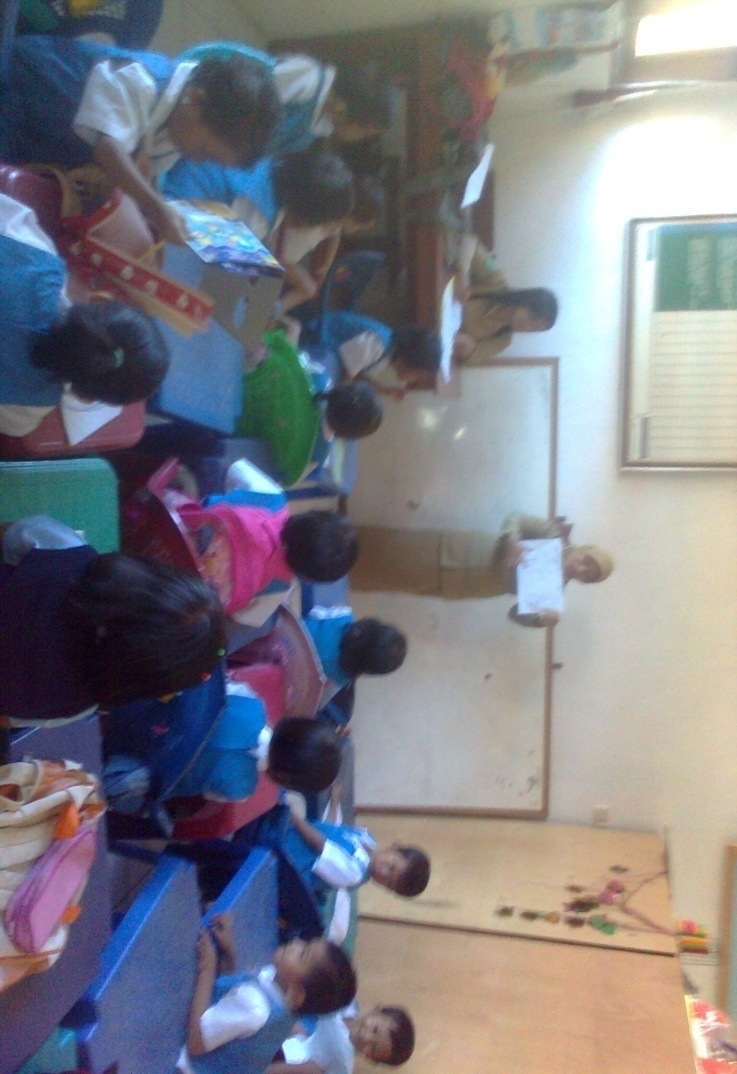 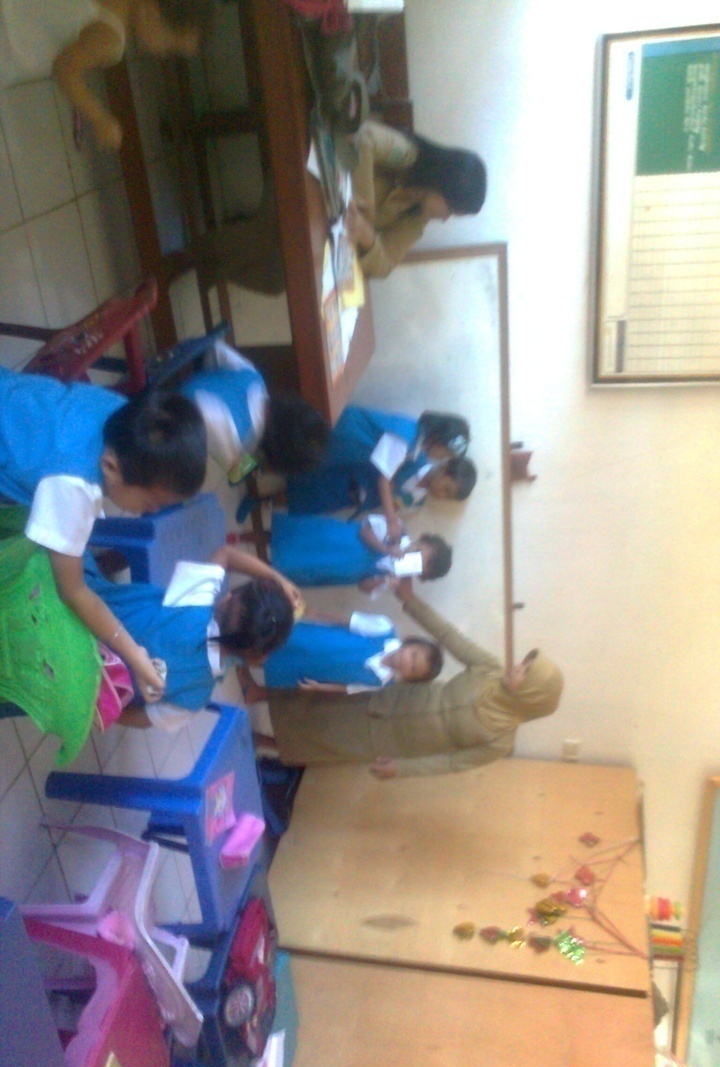 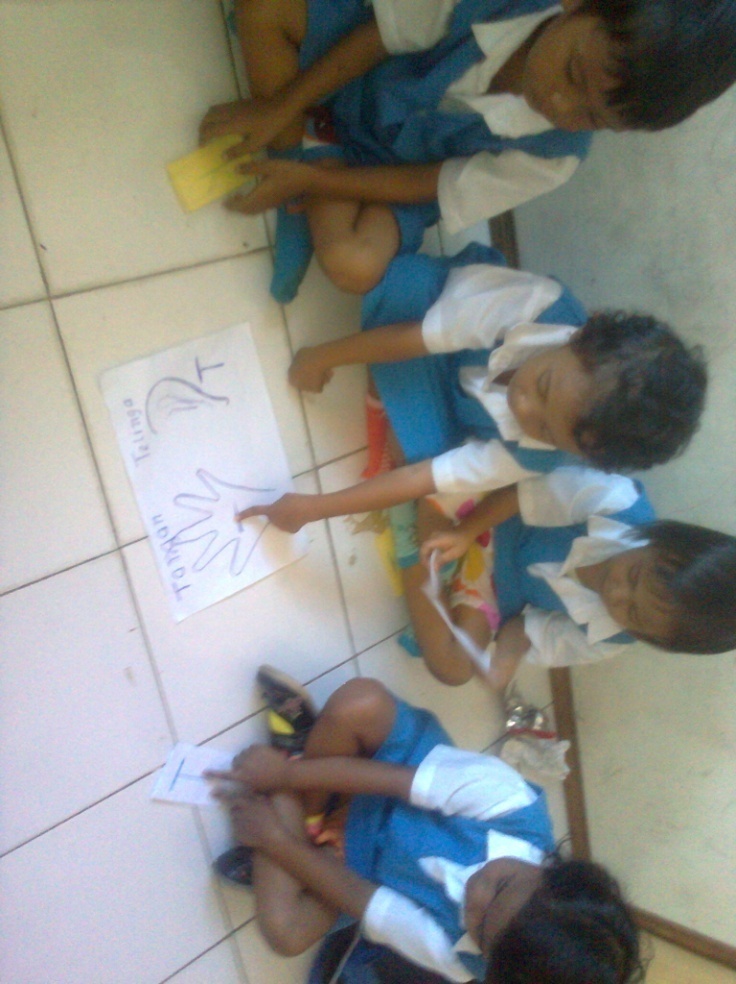 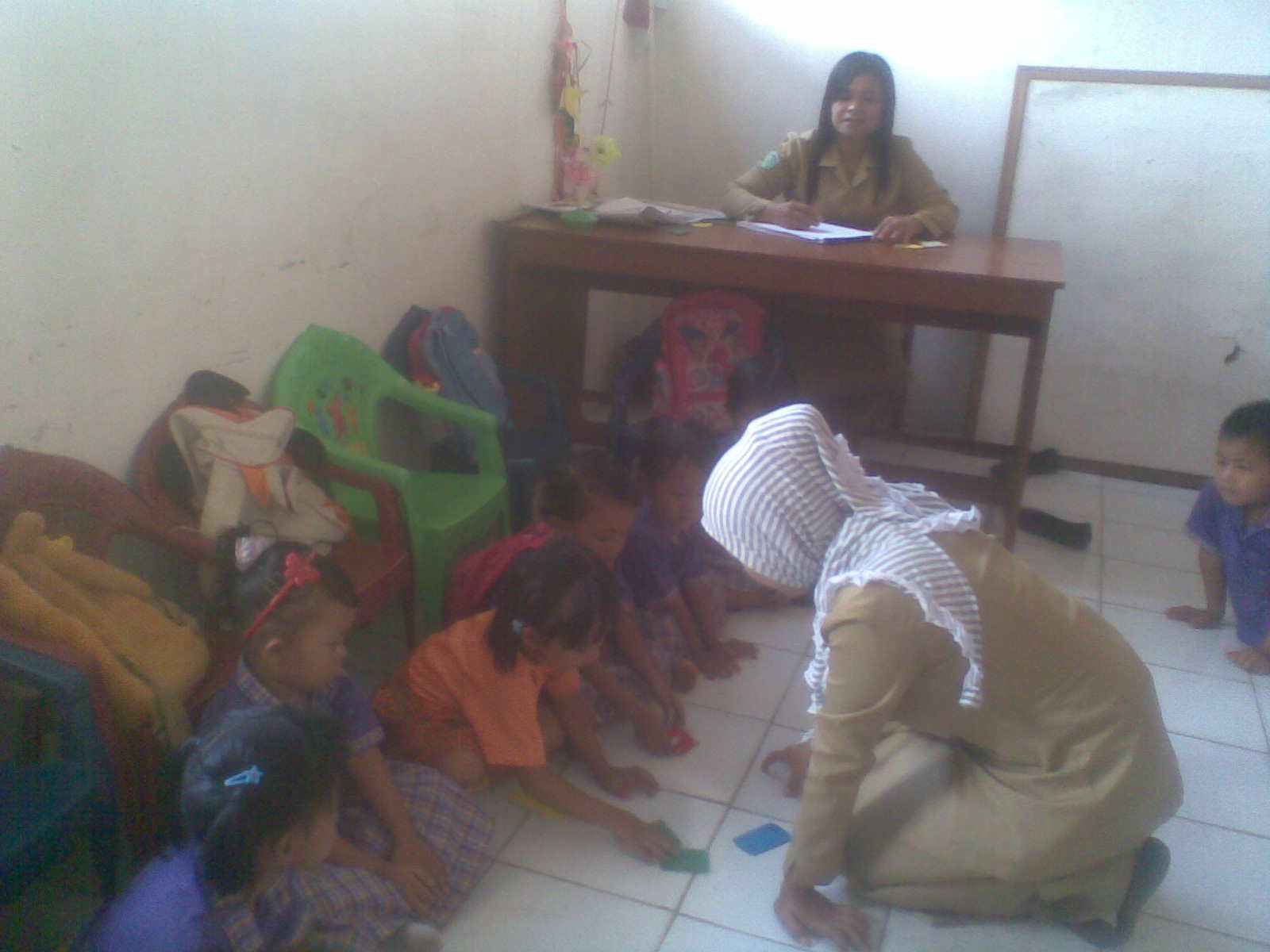 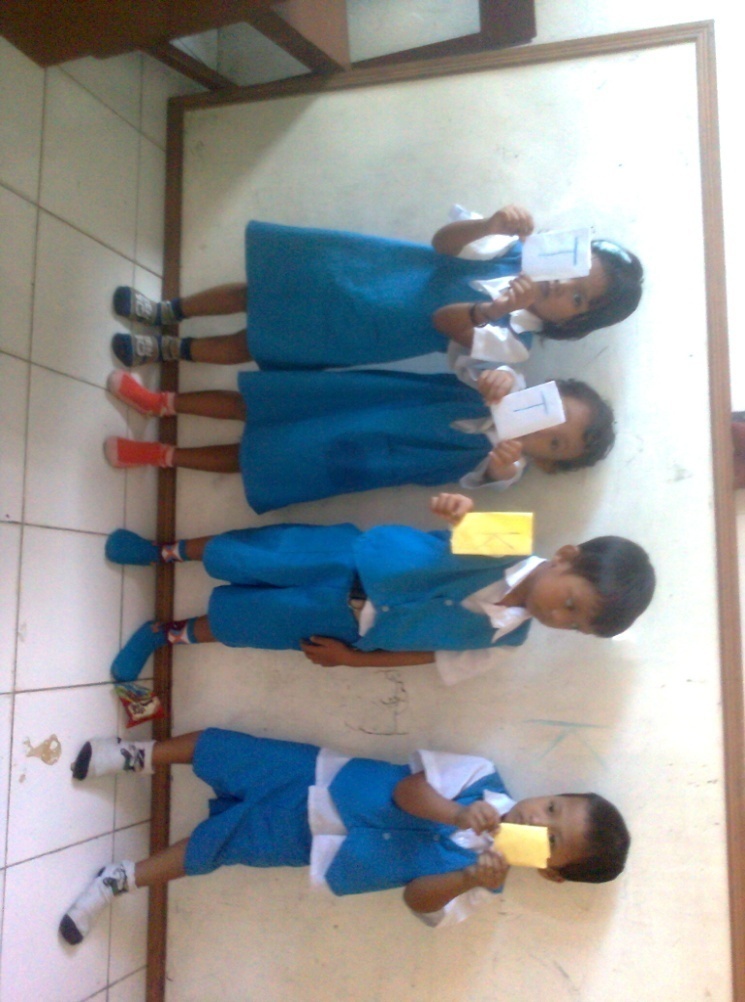 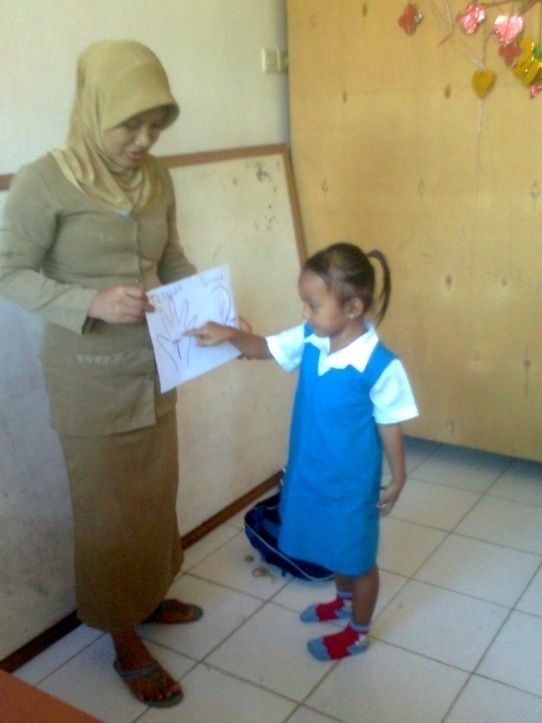 NoKategoriIndikatorSimbol1 BaikAnak dapat melakukan kegiatan dengan baik dan benar●2CukupAnak dapat melakukan kegiatan dengan bantuan Guru√3KurangBelum belum melakukan kegiatan walaupun  dengan bantuan guru○●     = Anak dapat menyebutkan simbol-simbol huruf yang dikenal tanpa  bantuan guru          √     =Anak  dapat menyebutkan simbool-simbol huruf yang dikenal dengan bantuan guru○     =Anak belum dapat menyebutkan simbol-simbol huruf yang dikenal Walaupun dengan bantuan guru●     = Anak dapat menyebutkan kata yang mempunyai huruf awal yang sama tanpa bantuan guru           √     =Anak  dapat menyebutkan kata yang mempunyai huruf awal yang sama  dengan bantuan guru○     =Anak belum dapat menyebutkan kata yang mempunyai  huruf awal yang sama Walaupun dengan bantuan guru●     = Anak dapat menyebutkan nama benda yang suara  huruf awalnya sama tanpa bantuan guru           √     =Anak  dapat menyebutkan nama benda yang suara huruf awalnya sama  dengan bantuan guru○     =Anak belum dapat menyebutkan nama benda yang suara  huruf awalnya sama walaupun dengan bantuan guruVariabelIndikatorItem●√○Membaca awalLangkah-langkah Penggunan kartu hurufMenyebutkan simbol-simbol huruf yang dikenalMenyebutkan kata yang mempunyai huruf awal yang samaMenyebutkan  nama benda yang suara huruf awalnya samaPerencanaanMenentukan temaMembuat rencana kegiatan harian (RKH)Membuat lembar observasi anak dan lembar observasi guruMengidentifikasi anak sebelum menelitiMenyiapkan acuan/media atau kartu huruf.PelaksanaanMemperkenalkan temaMenyampaikan materiGuru menjelaskan penggunaan kartu hurufMemberikan latihanMembimbing anak yang mengalami kesulitan dalam menggunakan kartu hurufObservasiMemantau kegiatan anak dan guru berdasarkan pedoman observasi yang telah dibuat oleh peneliti dan guru kelompokMenganalisis hasil observasi kegiatan anakRefleksiMendiskusikan kelemahan-kelemahan yang terdapat pada hasil refleksi sehingga bisa diadakan perbaikan pada siklus berikutnyaBagaimana kemampuan anak  menyebutkan  simbol- simbol huruf yang dikenalBagaimana kemampuan anak menyebutkan kata yang mempunyai huruf awal yang samaBagaimana kemampuan anak menyebutkan nama benda yang suara huruf awalnya samaBagaimana cara guru menentukan tema yang akan diajarkanBagaimana cara guru membuat RKH yang akan diajarkanBagaimana cara guru membuat lembar observasi anak dan lembar observasi guruBagaimana cara guru mengidantifikasi anak sebelum melakukan  penelitianBagaimana guru menyiapkan acuan /media yang akan digunakanBagaimana cara guru memperkenalkan tema yang akan diajarkan pada anakBagaimana guru menyampaikan/menjelaskan materi yang akan diajarkan pada anakBagaimana guru dan anak  menggunakan kartu hurufBagaimana guru memberikan kesempatan pada anak untuk menggunakan kartu huruf Bagaimana guru membimbing anak yang mengalami kesulitan menggunakan kartu hurufBagaimana peneliti memantau kegiatan anak dan guru berdasarkan pedoman observasi yang telah dibuat peneliti bersama guru kelompokBagaimana guru menganalisis hasil observasi kegiatan anakBagaimana guru mendiskusikan kelemahan-kelemahan yang terdapat pada hasil refleksiVariabelSub VariabelItemIIIIIIIIIVariabelSub VariabelItemBCKBCKMembaca awal dengan menggunakan kartu hurufMemperkenalkan temaMenyampaikan materiGuru menjelaskan penggunaan kartu hurufMemberikan latihan kepada anak untuk menggunakan kartu hurufMembimbing anak yang mengalami kesulitan dalam menggunakan kartu hurufBagaimana cara guru memperkenalkan tema yang akan diajarkan pada anakBagaimana guru menyampaikan/menjelaskan materi yang akan diajarkan pada anakBagaimana guru dan anak  menggunakan kartu hurufBagaimana guru memberikan kesempatan pada anak untuk menggunakan kartu huruf Bagaimana guru membimbing anak yang mengalami kesulitan menggunakan kartu hurufVariabelSub VariabelItemIIIIIIIIIVariabelSub VariabelItemBCKBCKLangkah-langkah penggunaan kartu hurufMemperkenalkan temaMenyampaikan materiGuru menjelaskan penggunaan kartu hurufMemberikan latihanMembimbing anak yang mengalami kesulitan dalam menggunakan kartu hurufBagaimana cara guru memperkenalkan tema yang akan diajarkan pada anakBagaimana guru menyampaikan/menjelaskan materi yang akan diajarkan pada anakBagaimana guru dan anak  menggunakan kartu hurufBagaimana guru memberikan kesempatan pada anak untuk menggunakan kartu huruf Bagaimana guru membimbing anak yang mengalami kesulitan menggunakan kartu hurufNoASPEK YANG DINILAIPENILAIANPENILAIANPENILAIANKETERANGANNoASPEK YANG DINILAIABCKETERANGAN1234Memberikan acuan / media sebagai motivasiMenjelaskan materi pelajaranMemberikan penjelasan dan contoh tentang cara melafalkan huruf dengan baik dan benar        Memberikan motivasiA : BaikB : Cukup baikC : KurangA     = Baik, jika guru menyiapkan acuan / media yang akan  dipakai anakB     =Cukup baik, jika guru hanya memakai acuan/media yang  akan dipakai anakC     =Kurang, jika guru tidak menyiapkan acuan/media sama sekali.A     = Baik, jika guru menjelaskan materi pembelajaran dengan baikB     =Cukup baik, jika guru menjelaskan materi pada anak, mengertiC     =Kurang, jika guru tidak menjelaskan materi pada anakA     = Baik, jika guru menjelaskan dan memberi contoh tentang  cara melafalkan huruf dengan baik dan benar.B     =Cukup baik, jika guru memberikan penjelasan dengan contoh cara melafalkan huruf dengan baik dan benar.C     =Kurang, jika guru tidak memberikan penjelasan dan contoh tentang cara menjelaskan dengan baikA     = Baik, jika guru memberikan motivasi pada anakB     =Cukup baik, jika guru kurang dalam memberikan motivasi pada anakC     =Kurang, jika guru tidak memberikan motivasi pada anakNoLangkah-langkah Penggunaan Kartu HurufPenilaianPenilaianNoLangkah-langkah Penggunaan Kartu HurufYaTidak1.2.3.4.5.6.Guru memberi motivasi pada anak.Guru menjelaskan materi sesuai RKH.Guru menyebutkan huruf demi huruf yang telah dipersiapkan.Guru bersama anak – anak menyebutkan huruf demi huruf.Anak diminta bersama-sama menyebutkan  simbol-simbol huruf secara bersama-samaGuru meminta anak secara bergantian menyebutkan huruf demi huruf NoLangkah-langkah Penggunaan Kartu HurufPenilaianPenilaianNoLangkah-langkah Penggunaan Kartu HurufYaTidak1.2.3.4.5.6.7.8.9.Guru memotivasi anak.Guru mengadakan apersepsiGuru menjelaskan materi sesuai RKHGuru mengajak anak untuk membaca huruf demi huruf yang telah disiapkan.Demikian seterusnya sampai anak bisa menghafal huruf- huruf yang telah dipelajariAnak diminta secara bergantian menyebutkan huruf–huruf yang dikenalnyaGuru mengajak anak untuk menyebutkan dua huruf secara bersamaan menjadi satu suku kataDemikian selanjutnya menjadi dua suku kata.Guru meminta anak untuk menyebutkan dua suku kata secara berulang-ulang dan akhirnya menjadi satu kataGuru meminta anak secara bergantian  untuk menyebutkan  nama benda yang suara hurufnya awalnya sama No UrutNama AnakAspek Yang DinilaiAspek Yang DinilaiAspek Yang DinilaiAspek Yang DinilaiAspek Yang DinilaiAspek Yang DinilaiAspek Yang DinilaiAspek Yang DinilaiAspek Yang DinilaiNo UrutNama AnakMenyebutkan simbol-simbol huruf yang dikenalMenyebutkan simbol-simbol huruf yang dikenalMenyebutkan simbol-simbol huruf yang dikenalMenyebutkan kata yang huruf awalnya samaMenyebutkan kata yang huruf awalnya samaMenyebutkan kata yang huruf awalnya samaMenyebutkan nama benda yang suara huruf awalnya samaMenyebutkan nama benda yang suara huruf awalnya samaMenyebutkan nama benda yang suara huruf awalnya samaNo UrutNama Anak●√О●√о●√о1Andi Batari√√√2Sartika Dewi√√√3Dian Hidayat√√√4Muh. Fadel√√√5Anugra Nurul Adha√√√6Adelia Syafira√√√7Akram Burham√√√8Rezky Try Awlia R.√√√9Muh. Janwar Farouq √√√10Andi Muh. Dafa Ningrat√√√●     = 2  Anak dapat menyebutkan simbol-simbol huruf yang dikenal tanpa bantuan guru           √     =3 Anak  dapat menyebutkan simbool-simbol huruf yang dikenal dengan bantuan guru○     =5 Anak belum dapat menyebutkan simbol-simbol huruf yang dikenal  Walaupun dengan bantuan guru●     = 3 Anak dapat menyebutkan kata yang mempunyai huruf awal yang sama  tanpa bantuan guru           √     =3 Anak  dapat menyebutkan kata yang mempunyai huruf awal yang sama  dengan bantuan guru○     =4  Anak belum dapat menyebutkan kata yang mempunyai  huruf awalyang sama Walaupun dengan bantuan guru●     = 4 Anak dapat menyebutkan nama benda yang suara  huruf awalnya sama  tanpa bantuan guru           √     =3 Anak  dapat menyebutkan nama benda yang suara huruf awalnya sama  dengan bantuan guru○     =3 Anak belum dapat menyebutkan nama benda yang suara  huruf awalnya  sama walaupun dengan bantuan guruNo UrutNama AnakAspek Yang DinilaiAspek Yang DinilaiAspek Yang DinilaiAspek Yang DinilaiAspek Yang DinilaiAspek Yang DinilaiAspek Yang DinilaiAspek Yang DinilaiAspek Yang DinilaiNo UrutNama AnakMenyebutkan simbol-simbol huruf yang dikenalMenyebutkan simbol-simbol huruf yang dikenalMenyebutkan simbol-simbol huruf yang dikenalMenyebutkan kata yang huruf awalnya samaMenyebutkan kata yang huruf awalnya samaMenyebutkan kata yang huruf awalnya samaMenyebutkan nama benda yang suara huruf awalnya samaMenyebutkan nama benda yang suara huruf awalnya samaMenyebutkan nama benda yang suara huruf awalnya samaNo UrutNama Anak●√о●√о●√о1Andi Batari√√√2Sartika Dewi√√√3Dian Hidayat√ √√4Muh. Fadel√√√5Anugra Nurul Adha√√√6Adelia Syafira√√ √7Akram Burham√√√8Rezky Try Awlia R.√√√9Muh. Janwar Farouq √√√10Andi Muh. Dafa Ningrat√√√●     = 4 Anak dapat menyebutkan simbol-simbol huruf yang dikenal tanpa  bantuan guru           √     =3 Anak  dapat menyebutkan simbool-simbol huruf yang dikenal dengan bantuan guru○     =4 Anak belum dapat menyebutkan simbol-simbol huruf yang dikenal Walaupun dengan bantuan guruNo UrutNama AnakAspek Yang DinilaiAspek Yang DinilaiAspek Yang DinilaiAspek Yang DinilaiAspek Yang DinilaiAspek Yang DinilaiAspek Yang DinilaiAspek Yang DinilaiAspek Yang DinilaiNo UrutNama AnakMenyebutkan simbol-simbol huruf yang dikenalMenyebutkan simbol-simbol huruf yang dikenalMenyebutkan simbol-simbol huruf yang dikenalMenyebutkan kata yang huruf awalnya samaMenyebutkan kata yang huruf awalnya samaMenyebutkan kata yang huruf awalnya samaMenyebutkan nama benda yang suara huruf awalnya samaMenyebutkan nama benda yang suara huruf awalnya samaMenyebutkan nama benda yang suara huruf awalnya samaNo UrutNama Anak●√О●√о●√о1Andi Batari√√√2Sartika Dewi√√√3Dian Hidayat√ √ √4Muh. Fadel√√√5Anugra Nurul Adha√ √ √6Adelia Syafira√ √ √7Akram Burham√√√8Rezky Try Awlia R.√√√9Muh. Janwar Farouq √√√10Andi Muh. Dafa Ningrat√√√●     = 7 Anak dapat menyebutkan simbol-simbol huruf yang dikenal tanpa bantuan guru           √     =2 Anak  dapat menyebutkan simbool-simbol huruf yang dikenal dengan bantuan guru○     =1 Anak belum dapat menyebutkan simbol-simbol huruf yang dikenal Walaupun dengan bantuan guru●     = 7 Anak dapat menyebutkan kata yang mempunyai huruf awal yang sama  tanpa   bantuan guru           √     =2 Anak  dapat menyebutkan kata yang mempunyai huruf awal yang sama  dengan bantuan guru○     =1 Anak belum dapat menyebutkan kata yang mempunyai  huruf awalyang sama walaupun dengan bantuan guru●     = 7  Anak dapat menyebutkan nama benda yang suara  huruf awalnya sama  tanpa  bantuan guru           √     =2  Anak  dapat menyebutkan nama benda yang suara huruf awalnya sama   dengan bantuan guru○     =1  Anak belum dapat menyebutkan nama benda yang suara  huruf awalnya sama    walaupun dengan bantuan guruNo UrutNama AnakAspek Yang DinilaiAspek Yang DinilaiAspek Yang DinilaiAspek Yang DinilaiAspek Yang DinilaiAspek Yang DinilaiAspek Yang DinilaiAspek Yang DinilaiAspek Yang DinilaiNo UrutNama AnakMenyebutkan simbol-simbol huruf yang dikenalMenyebutkan simbol-simbol huruf yang dikenalMenyebutkan simbol-simbol huruf yang dikenalMenyebutkan kata yang huruf awalnya samaMenyebutkan kata yang huruf awalnya samaMenyebutkan kata yang huruf awalnya samaMenyebutkan nama benda yang suara huruf awalnya samaMenyebutkan nama benda yang suara huruf awalnya samaMenyebutkan nama benda yang suara huruf awalnya samaNo UrutNama Anak●√о●√о●√о1Andi Batari√√√2Sartika Dewi√√√3Dian Hidayat√ √ √4Muh. Fadel√√√5Anugra Nurul Adha√√ √6Adelia Syafira√ √√7Akram Burham√√√8Rezky Try Awlia R.√√√9Muh. Janwar Farouq √√√10Andi Muh. Dafa Ningrat√√√●     = 8 Anak dapat menyebutkan simbol-simbol huruf yang dikenal tanpa bantuan guru           √     =2  Anak  dapat menyebutkan simbool-simbol huruf yang dikenal dengan bantuan guru○     =Tidak ada  anak yang  belum dapat menyebutkan simbol-simbol huruf yang dikenal walaupun dengan bantuan guru●     = 8 Anak dapat menyebutkan kata yang mempunyai huruf awal yang sama  tanpa   bantuan guru           √     =2 Anak  dapat menyebutkan kata yang mempunyai huruf awal yang sama  dengan bantuan guru○     =Tidak ada anak yang belum dapat menyebutkan kata yang mempunyai  huruf awalyang sama walaupun dengan bantuan guru●     = 8 Anak  dapat menyebutkan nama benda yang suara huruf awalnya sama  tanpa bantuan guru                                  √     =Anak  dapat menyebutkan nama benda yang suara huruf awalnya sama  dengan bantuan guru○     =Anak belum dapat menyebutkan nama benda yang suara  huruf awalnya sama walaupun dengan bantuan guru